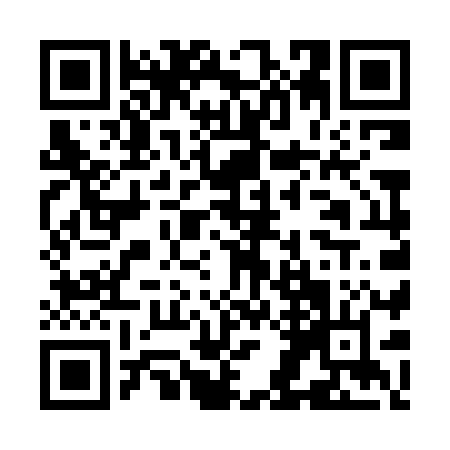 Ramadan times for Queilen, ChileMon 11 Mar 2024 - Wed 10 Apr 2024High Latitude Method: NonePrayer Calculation Method: Muslim World LeagueAsar Calculation Method: ShafiPrayer times provided by https://www.salahtimes.comDateDayFajrSuhurSunriseDhuhrAsrIftarMaghribIsha11Mon6:096:097:462:045:358:208:209:5112Tue6:116:117:482:035:348:188:189:4913Wed6:126:127:492:035:338:178:179:4714Thu6:146:147:502:035:328:158:159:4515Fri6:156:157:512:035:318:138:139:4316Sat6:166:167:522:025:308:118:119:4117Sun6:186:187:542:025:288:108:109:4018Mon6:196:197:552:025:278:088:089:3819Tue6:216:217:562:015:268:068:069:3620Wed6:226:227:572:015:258:048:049:3421Thu6:236:237:582:015:248:038:039:3222Fri6:246:247:592:015:228:018:019:3023Sat6:266:268:012:005:217:597:599:2824Sun6:276:278:022:005:207:577:579:2625Mon6:286:288:032:005:197:567:569:2426Tue6:306:308:041:595:177:547:549:2327Wed6:316:318:051:595:167:527:529:2128Thu6:326:328:061:595:157:507:509:1929Fri6:336:338:081:585:147:497:499:1730Sat6:346:348:091:585:127:477:479:1531Sun6:366:368:101:585:117:457:459:141Mon6:376:378:111:585:107:437:439:122Tue6:386:388:121:575:087:427:429:103Wed6:396:398:131:575:077:407:409:084Thu6:406:408:141:575:067:387:389:075Fri6:416:418:161:565:057:367:369:056Sat6:436:438:171:565:037:357:359:037Sun5:445:447:1812:564:026:336:338:028Mon5:455:457:1912:564:016:316:318:009Tue5:465:467:2012:553:596:306:307:5810Wed5:475:477:2112:553:586:286:287:57